Water Treatment Monitoring Record TemplateName and address of farm:Please see the food safety plan for overall water treatment procedures.*Not all of the above factors may need to be recorded.  Refer to the product’s EPA label for specific use instructions.Reviewed by:							             Title:							           Date: 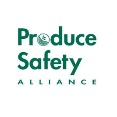 DateTimeWater pHWater TemperatureTurbiditySanitizer(name & rate)Corrective Action Needed(yes or no)Initials